THE COUNCILCity of New Orleans   HELENA MORENO								      JP MORRELLCouncilmember-At-Large						                      Councilmember-At-LargeJOSEPH I. GIARRUSSO III             LESLI D. HARRIS                    FREDDIE KING III              EUGENE J. GREEN, JR.	 OLIVER M. THOMAS, JR.  Councilmember District A	Councilmember District B          Councilmember District C         Councilmember District D          Councilmember District EAGENDARegular Meeting of the City Councilto be held in City Hall Council Chamber on Thursday November 2, 2023 at 10:00 A.M.ROLL CALLLORA W. JOHNSONCLERK OF COUNCILINVOCATIONPASTOR BRANDON BOUTINUNITED FELLOWSHIP FULL GOSPEL BAPTIST CHURCHPLEDGE OF ALLEGIANCEHELENA MORENOCOUNCILMEMBER-AT-LARGEPUBLIC E-COMMENT FORMS, RULES AND INFORMATION ARE AVAILABLE AT https://council.nola.gov/home/APPROVAL OF THE MINUTES – October 3, 2023 (Special Meeting), October 5, 2023, October 17, 2023 (Continuance of October 3, 2023 Special Meeting), October 19, 2023 and October 25, 2023 (Special Meeting).Annotation:TO BE APPROVED.SPECIAL ORDERS OF BUSINESSFIRST ORDER OF BUSINESS – PRESENTATION – MR. TERIUS GRAY AKA “JUVENILE” AND MR. ELDON DELLOYDBrief:Honoring Terius “Juvenile” Gray for his accomplishments. Terius Gray, better known as Juvenile, is one of America’s greatest rappers and songwriters. Juvenile was born in New Orleans, raised in the Magnolia Projects in the 3rd Ward, and graduated from Booker T. Washington High School.  Through his rap activity, Juvenile became instrumental in helping shape New Orleans' hip-hop scene. Throughout his prolific rap career, Juvenile has earned numerous achievements and accolades that have solidified his status as a hip-hop legend. Juvenile has remained steadfast in his dedication to his craft, and his unwavering commitment to his art has earned him the respect and admiration of fans worldwide. With his entrepreneurial skills and business ventures, Juvenile has diversified his portfolio and contributed to his impressive net worth as a successful businessman.Annotation:ELECTRONICALLY SUBMITTED.(Cms. King and Harris).TO APPEAR.SECOND ORDER OF BUSINESS – PRESENTATION –  BREE ANDERSON, EXECUTIVE DIRECTOR, KENDRA ANDERSON, DIRECTOR OF FAMILY ENGAGEMENT & PROGRAMMING, ANDRE APPARICIO, DIRECTOR OF STRATEGIC PARTNERSHIPS & COMMUNITY OUTREACHBrief:The A’sani Heartbeat Foundation, led by its passionate team and guided by its mission, tirelessly works to ensure that individuals have access to comprehensive reproductive healthcare, education, and resources, irrespective of their background. The A’sani Heartbeat Foundation is dedicated to advancing reproductive justice for maternal, paternal, and family support. The Foundation was founded with a deep understanding of the urgent need to address systemic racism against BIPOC women and dismantle community structures that contribute to poor birth outcomes. The Foundation is based in Louisiana, a state with alarmingly high rates of maternal deaths and infant mortality among BIPOC women. The City Council acknowledges A'sani Heartbeat Foundation's significant impact in advancing reproductive justice and its dedication to empowering the community to combat infant and maternal mortality. Annotation:ELECTRONICALLY SUBMITTED.(Cm. Moreno).TO APPEAR.THIRD ORDER OF BUSINESS – PRESENTATION – NEW ORLEANS CENTER FOR DANCE,GREGORY CURTIS, BOARD CHAIR, NEW ORLEANS BALLET ASSOCIATION, JENNY HAMILTON, EXECUTIVE DIRECTOR, NEW ORLEANS BALLET ASSOCIATION, FRANCESCA MARTIN, DEVELOPMENT MANAGER, NEW ORLEANS BALLET ASSOCIATION Brief:Updates from the New Orleans Center for Dance, including 2023 Nutcracker Performances.Annotation:ELECTRONICALLY SUBMITTED.(Cm. Harris).TO APPEAR.CONSENT AGENDACOMMUNICATION – FROM ERIN SPEARS – CHIEF OF STAFF & COUNSEL, COUNCIL UTILITIES REGULATORY OFFICEBrief:Submitting the transmittal document for communications related to electric and gas utility matters to be received by the Council of the City of New Orleans at its meeting on November 2, 2023:Communications from Entergy New Orleans, LLC (“ENO”)1.   Environmental Adjustments for the November 2023 Billing Cycle, UD-18-072.   Purchased Gas Adjustments for the November 2023 Billing Cycle, UD-18-073.   Purchased Power Cost Recovery Adjustments for the November 2023 Billing Cycle, UD-18-074. Fuel Adjustments for the November 2023 Billing Cycle, UD-18-07Other Communication1. Independent Accountant’s Report, submitted by the Louisiana Utilities Restoration Corporation, UD-22-01.Annotation:ELECTRONICALLY SUBMITTED.MAY BE RECEIVED.COMMUNICATION – FROM ERROLL JEROME, GENERAL CONTRACTOR, INTERFACE CONSTRUCTION SERVICES, LLCBrief:Requesting to appeal the parking requirement of the University Area Off-Street Parking Interim Zoning District (IZD), per Article 19 of the Comprehensive Zoning Ordinance  for property located at 8829-31 Palm Street.Annotation:ELECTRONICALLY SUBMITTED.MAY BE RECEIVED. (Suggested Hearing Date Set For 11/16/23).COMMUNICATION – FROM ZACHARY SMITH, OWNER, ZACH SMITH CONSULTING & DESIGNBrief:Requesting to appear before the New Orleans City Council to appeal the University Area Off-Street Parking Interim Zoning District for property located at 7510 Hurst Street.Annotation:ELECTRONICALLY SUBMITTED.MAY BE RECEIVED. (Suggested Hearing Date Set For 11/16/23).COMMUNICATION – FROM CUONG VU, ACCOUNTANT, NEW ORLEANS POLICE DEPARTMENT, CITY OF NEW ORLEANSBrief:Submitting a proposed agreement between the City of New Orleans and the United States Army Training and Doctrine Command, a completed contract summary form, and the related Motion, pursuant to Rule 57.Annotation:ELECTRONICALLY SUBMITTED.MAY BE RECEIVED AND REFERRED TO THE COMMUNITY DEVELOPMENT COMMITTEE.(See Motion No. M-23-517).COMMUNICATION – FROM DANIEL E. DAVILLIER, DAVILLIER LAW GROUP, LLCBrief:Requesting to appeal the Vieux Carré Commission’s decision of “denial” of applications for permits for gas lighting and copper cap flashings for property located at 625 Dauphine Street.Annotation:ELECTRONICALLY SUBMITTED.	MAY BE RECEIVED. (Suggested Hearing Date Set For 11/16/23).COMMUNICATION – FROM DARREN P. LOMBARD, CLERK OF CRIMINAL DISTRICT COURT AND CHIEF ELECTIONS OFFICERBrief: Submitting the results from the October 14, 2023 Proposition Election.Annotation: MAY BE RECEIVED.  COMMUNICATION – FROM TYRA JOHNSON BROWN, DIRECTOR, HOUSING POLICY AND OFFICE OF COMMUNITY DEVELOPMENT, CITY OF NEW ORLEANSBrief:Submitting a proposed agreement between the City of New Orleans and SBP L9 II LLC, Four accessory documents to the Loan Agreement: Master Intercreditor and Subordination Agreement, Regulatory Agreement, Note and Mortgage, a completed Legislative Summary form, and the related Motion, pursuant to Rule 57.Annotation:ELECTRONICALLY SUBMITTED.MAY BE RECEIVED AND REFERRED TO THE GOVERNMENTAL AFFAIRS  COMMITTEE.(See Motion No. M-23-511).COMMUNICATION – FROM TYRA JOHNSON BROWN, DIRECTOR, HOUSING POLICY AND OFFICE OF COMMUNITY DEVELOPMENT, CITY OF NEW ORLEANSBrief:Submitting a proposed covenant between the City of New Orleans, the Finance Authority of New Orleans, and H3C, LLC, a completed contract summary form, and the related Motion, pursuant to Rule 57.Annotation:ELECTRONICALLY SUBMITTED.MAY BE RECEIVED AND REFERRED TO THE COMMUNITY DEVELOPMENT COMMITTEE.(See Motion No. M-23-508).COMMUNICATION – FROM TYRA JOHNSON BROWN, DIRECTOR, HOUSING POLICY AND OFFICE OF COMMUNITY DEVELOPMENT, CITY OF NEW ORLEANSBrief:Submitting a proposed covenant between the City of New Orleans, the Finance Authority of New Orleans, and 1300 OCH, LLC, a completed contract summary form, and the related Motion, pursuant to Rule 57.Annotation:ELECTRONICALLY SUBMITTED.MAY BE RECEIVED AND REFERRED TO THE COMMUNITY DEVELOPMENT COMMITTEE.(See Motion No. M-23-509).REPORT – OF THE DEPUTY DIRECTOR OF THE NEW ORLEANS HISTORICDISTRICT LANDMARKS COMMISSION | CENTRAL BUSINESS DISTRICT HISTORIC DISTRICT LANDMARKS COMMISSIONBrief:Submitting a report regarding an appeal of the Historic District Landmarks Commission’s (HDLC) decision to deny the application for the installation of the proposed doors at the corner entry of the building.  The proposed doors are overly decorative for the more reserved extent details of the historic building for property located at 300-02 Pelican Avenue. Annotation:ELECTRONICALLY SUBMITTED.MAY BE RECEIVED.REPORT – OF THE DEPUTY DIRECTOR OF THE NEW ORLEANS HISTORICDISTRICT LANDMARKS COMMISSION | CENTRAL BUSINESS DISTRICT HISTORIC DISTRICT LANDMARKS COMMISSIONBrief:Submitting a report regarding an appeal of the Historic District Landmarks Commission’s (HDLC) decision to approve more than 50% roof demolition with the proviso that the demolition and addition begin at least 24’ back from the edge of the building’s chamfered corner for property located at 8500 Spruce Street. Annotation:ELECTRONICALLY SUBMITTED.MAY BE RECEIVED.REPORT – OF THE DEPUTY DIRECTOR OF THE NEW ORLEANS HISTORICDISTRICT LANDMARKS COMMISSION | CENTRAL BUSINESS DISTRICT HISTORIC DISTRICT LANDMARKS COMMISSIONBrief:Submitting a report regarding an appeal of the Central Business District Historic District Landmarks Commission’s (HDLC) lack of action taken on an application to remove existing street-facing wood windows for replacement with new clad-wood windows at a Contributing rated, three-story residential building for property located at 332 South Diamond Street. Annotation:ELECTRONICALLY SUBMITTED.MAY BE RECEIVED.REPORT – OF THE DEPUTY DIRECTOR OF THE NEW ORLEANS HISTORICDISTRICT LANDMARKS COMMISSION | CENTRAL BUSINESS DISTRICT HISTORIC DISTRICT LANDMARKS COMMISSIONBrief:Submitting a report regarding an appeal of the Central Business District Historic District Landmarks Commission’s (HDLC) lack of action taken on an application to demolish a Contributing rated warehouse for the construction of a new building for property located at 1040-62 Magazine Street. Annotation:ELECTRONICALLY SUBMITTED.MAY BE RECEIVED.REPORT – OF THE EXECUTIVE DIRECTOR OF THE CITY PLANNING 	COMMISSIONBrief:Transmitting Zoning Docket Numbers 65/23 – Cm. King, 73/23 – Cm. Giarrusso, 77/23 – Cm. Harris, Cn. Deadline 1/1/24; Street Name Change 3/23 – Cm. Giarrusso, Cn. Deadline N/A; FOR INFORMATIONAL PURPOSES ONLY: Transit Oriented Communities Study – Address(es): N/A – CPC Recommendation: Adoption of Study and its recommendations – Council District: For Informational Purposes Only - Cn. Deadline N/A. Annotation:ELECTRONICALLY SUBMITTED.MAY BE RECEIVED. (Suggested Hearing Date Set For 11/16/23).CAL. NO. 34,420 - BY:  COUNCILMEMBERS MORRELL AND HARRISBrief:An Ordinance to amend and reordain Article 19 of the Comprehensive Zoning Ordinance (Ordinance No. 4264 M.C.S., as amended by Ordinance No. 26,413 M.C.S. and subsequent amendments) to establish a new Interim Zoning District (IZD) to be named the Commercial Short-Term Rental Interim Zoning District, the intent of which is to prohibit Short-Term Rental, Commercial and Hostels as allowable uses within all areas of the city, and to limit the development of Timeshares with the following considerations:•	Instituting a cap of no more than one unit or 25% of total dwelling units on a lot or a single building constructed across lot lines, whichever is greater, to be permitted to be included within a Timeshare Plan within a Timeshare Building; and •	In the CBD-5 Urban Core Neighborhood Lower Intensity Mixed-Use District, a Timeshare Building shall only be permitted when the total number of dwelling units is at least ten and the Mandatory Inclusionary Zoning regulations of Article 28 are triggered, and an Affordable Housing Unit is provided as required by law. This cap shall not apply to the VCE Vieux Carre Entertainment District, to structures which front on Canal Street between the Mississippi River and Rampart Street, the EC Educational Campus District, MC Medical Campus District, LS Life Science District, or the MI Maritime Industrial District Commercial and Recreational Subdistrict; and otherwise to provide with respect thereto.  (Zoning Docket NO.  62/23)Annotation:ELECTRONICALLY SUBMITTED.(90 Day, Cn. Deadline 12/20/23).(Cn. Deadline 12/14/23).CAL. NO. 34,421 - BY:  COUNCILMEMBER HARRISBrief:An Ordinance to amend and reordain the use tables in Articles 9, 10, 11, 12, 13, 14, 15, and 17 of the Comprehensive Zoning Ordinance (Ordinance No. 4264 M.C.S., as amended by Ordinance No. 26,413 M.C.S. and subsequent amendments) to permit “Domestic Protection Shelter” and “Emergency Shelter” by-right as institutional uses in all zoning districts where multi-family dwellings are permitted; and otherwise to provide with respect thereto.  (Zoning Docket NO. 63/23) ELECTRONICALLY SUBMITTED.Annotation:(90 Day, Cn. Deadline 12/20/23).(Cn. Deadline 12/14/23).CAL. NO. 34,422 - BY:  COUNCILMEMBER HARRISBrief:An Ordinance to establish a conditional use to permit a neighborhood commercial establishment in an HU-RM1 Historic Urban Multi-Family Residential District on Square 261, Lot 1, in the Fourth Municipal District, bounded by Dryades Street, Second Street, Baronne Street, and Third Street (Municipal Addresses: 1834 Second Street and 2508-2512 Dryades Street); and otherwise to provide with respect thereto.  (Zoning Docket NO 64/23)Annotation:ELECTRONICALLY SUBMITTED.(90 Day, Cn. Deadline 12/20/23).(Cn. Deadline 12/14/23).CAL. NO. 34,423 - BY:  COUNCILMEMBER KINGBrief:An Ordinance to effect a zoning change from an S-RS Suburban Single-Family Residential District to an S-B1 Suburban Business District, on Square 2, Lot 27 or part Lot 27, in the Fifth Municipal District, bounded by General Meyer Avenue, Casimire Street, Carver Street, and Zion Street (Municipal Addresses:  6505 General Meyer Avenue and 2810 Casimire Street); and otherwise to provide with respect thereto.   (Zoning Docket N0. 66/23)Annotation:ELECTRONICALLY SUBMITTED.(90 Day, Cn. Deadline 12/20/23).(Cn. Deadline 12/14/23).CAL. NO. 34,424 - BY:  COUNCILMEMBER GREENBrief:An Ordinance to establish a conditional use to permit a community center in an HU-RD2 Historic Urban Two-Family Residential District, on Square 766, Lots 23 and 24, in the Third Municipal District, bounded by North Roman Street, New Orleans Avenue, North Derbigny Street, St. Bernard Avenue, and Seventh Street (Municipal Address: 1660 N. Roman Street); and otherwise to provide with respect thereto.  (Zoning Docket NO.  67/23)Annotation:ELECTRONICALLY SUBMITTED.(90 Day, Cn. Deadline 12/20/23).(Cn. Deadline 12/14/23).MOTION (LYING OVER) - NO. M-23-495 - BY:  COUNCILMEMBER THOMAS (BY REQUEST)Brief:Adding the President of the Council as a signatory to the data use agreement between the City of New Orleans and the Administrators of the Tulane Educational Fund; and authorizing the President of the Council to sign the data use agreement between the City of New Orleans and the Administrators of the Tulane Educational Fund (Exhibit A).Annotation:(Council Rule 34.  Postponement Deadline 2/16/24).(Referred to the Criminal Justice Committee).(Criminal Justice Committee recommended approval).MOTION (LYING OVER) - NO. M-23-496 - BY:  COUNCILMEMBER KING (BY REQUEST)Brief:Adding the President of the Council as a signatory to the Professional Services Agreement between the City of New Orleans and Richard’s Disposal, Inc., and authorizing the President of the Council to sign the Agreement between the City of New Orleans and Richard’s Disposal, Inc.Annotation:ELECTRONICALLY SUBMITTED.(Council Rule 34.  Postponement Deadline 2/16/24).(Referred to the Public Works Committee).		(Public Works Committee recommended approval).MOTION - NO. M-23-506 - BY:  COUNCILMEMBERS MORENO, MORRELL, HARRIS, GREEN AND THOMASBrief:Directing the Council Utilities Regulatory Office to issue and advertise an RFQ for an independent monitor, in accordance with Council Rule 42.Annotation:ELECTRONICALLY SUBMITTED.(Council Rule 34.  Postponement Deadline 3/1/24).(Climate Change and Sustainability Committee recommended approval).RESOLUTION - NO. R-23-507 - BY:  COUNCILMEMBERS MORENO, MORRELL, HARRIS, GREEN AND THOMASBrief:RESOLUTION AND ORDER RELATED TO MADISON ENERGY INVESTMENTS, INC. MOTION TO AMEND COMMUNITY SOLAR RULESDOCKET NO. UD-18-03Annotation:ELECTRONICALLY SUBMITTED.(Council Rule 34.  Postponement Deadline 3/1/24).(Climate Change and Sustainability Committee recommended approval).MOTION - NO. M-23-508 - BY:  COUNCILMEMBER HARRIS (BY REQUEST)Brief:Adding the President of the Council as a signatory to the Maintenance Covenant between the City of New Orleans, H3C, LLC, and the Finance Authority of New Orleans, and authorizing the President of the Council to sign the Maintenance Covenant between the City of New Orleans, H3C, LLC, and the Finance Authority of New Orleans.Annotation:(Council Rule 34.  Postponement Deadline 3/1/24).(Quality of Life Committee recommended approval).MOTION - NO. M-23-509 - BY:  COUNCILMEMBER HARRIS (BY REQUEST)Brief:Adding the President of the Council as a signatory to the Maintenance Covenant between the City of New Orleans, 1300 OCH, LLC, and the Finance Authority of New Orleans, and authorizing the President of the Council to sign the Maintenance Covenant between the City of New Orleans, 1300 OCH, LLC, and the Finance Authority of New Orleans.Annotation:(Council Rule 34.  Postponement Deadline 3/1/24).(Quality of Life Committee recommended approval).MOTION TO ADOPT CONSENT AGENDA AND REFER OTHER MATTERS TO THE PROPER AGENCY.YEAS:NAYS:ABSENT:AND THE CONSENT AGENDA WAS ADOPTED.REGULAR AGENDALEGISLATIVE GROUPING 1a.  HDLC APPEAL – OF SHANTEL HEBERT-MAGEEBrief:Requesting to appeal the Historic District Landmarks Commission’s decision of “denial” of the application for the installation of the proposed doors at the corner entry of the building for property located at 302 Pelican Avenue.Annotation:ELECTRONICALLY SUBMITTED.(Cm. King, District C, Cn. Deadline 12/18/23).(Communication received at the meeting of 10/19/23).(Report received on today’s Consent Agenda). 1b.	MOTION – NO. M-23-527 – BY: COUNCILMEMBER KINGBrief:Overruling the HDLC’s decision and granting the applicant’s request for the property located at 300-302 Pelican Avenue.Annotation:ELECTRONICALLY SUBMITTED.(Council Rule 34.  Postponement Deadline 3/1/24).LEGISLATIVE GROUPING2a.  HDLC APPEAL – OF JOHN GARNER, ATTORNEY, HALE DEVALLBrief:Requesting to appeal the Historic District Landmarks Commission’s decision of “denial” of the application to remove existing street-facing wood windows for replacement with new clad-wood windows at a Contributing rated, three-story residential building for property located at 332 South Diamond Street.Annotation:ELECTRONICALLY SUBMITTED.(Cm. Harris, District B, Cn. Deadline 12/18/23).(Communication received at the meeting of 10/19/23).(Report received on today’s Consent Agenda).2b.	MOTION – NO. M-23-519 – BY: COUNCILMEMBER HARRISBrief:Overruling the HDLC’s decision and granting the applicant’s request for the property located at 332 South Diamond Street.Annotation:ELECTRONICALLY SUBMITTED.(Council Rule 34.  Postponement Deadline 3/1/24).HDLC APPEAL – OF MICHAEL D. BALLARD, JR., AIA NCARBBrief:Requesting to appeal the Historic District Landmarks Commission’s decision of “denial” of the application to demolish 100% of the roof for property located at 8500 Spruce Street.Annotation:ELECTRONICALLY SUBMITTED.(Cm. Giarrusso, District A, Cn. Deadline 12/18/23).(Communication received at the meeting of 10/19/23).(Report received on today’s Consent Agenda).LEGISLATIVE GROUPING4a.  HDLC APPEAL – OF TONY ALFORTISH, AIA, NCARB, PRINCIPAL, MATHES BRIERRE, ARCHITECTSBrief:Requesting to appeal the Historic District Landmarks Commission’s decision of de-facto “denial” of the application for demolition of an existing contributing rated two-story warehouse building to grade for property located at 1060 Magazine Street.Annotation:ELECTRONICALLY SUBMITTED.(Cm. Harris, District B, Cn. Deadline 12/18/23).(Communication received at the meeting of 10/19/23).(Report received on today’s Consent Agenda).4b.	MOTION – NO. M-23-515 – BY: COUNCILMEMBER HARRISBrief:Overruling and granting the applicant’s request for the property located at 1060 Magazine Street.Annotation:ELECTRONICALLY SUBMITTED.(Council Rule 34.  Postponement Deadline 3/1/24).UNIVERSITY AREA OFF-STREET PARKING INTERIM ZONING DISTRICT APPEAL - OF MICHAEL D. BALLARD, JR., AIA NCARB, FIRMORA, LLCBrief:Requesting to appeal the parking requirements established by the University Area Off-Street Parking Interim Zoning District (IZD), for property located at 8500 Spruce Street.Annotation:ELECTRONICALLY SUBMITTED.(Cm. Giarrusso, District A, Cn. Deadline N/A).(Communication received at the meeting of 10/5/23).WITHDRAWAL REQUESTED.LEGISLATIVE GROUPING6a.  UNIVERSITY AREA OFF-STREET PARKING INTERIM ZONING DISTRICT APPEAL - OF LYNNETTE GORDON, SPECTRUM DESIGNS & ENGINEERING LLCBrief:Requesting to appeal the parking requirements established by the University Area Off-Street Parking Interim Zoning District (IZD), for property located at 2417 Eagle Street.Annotation:ELECTRONICALLY SUBMITTED.(Cm. Giarrusso, District A, Cn. Deadline N/A).(Communication received at the meeting of 10/19/23).6b.	MOTION – NO. M-23-520 – BY: COUNCILMEMBER GIARRUSSOBrief:Granting and approving the applicant’s request for the property located at 2417 Eagle Street.Annotation:ELECTRONICALLY SUBMITTED.(Council Rule 34.  Postponement Deadline 3/1/24).LEGISLATIVE GROUPING7a.  UNIVERSITY AREA OFF-STREET PARKING INTERIM ZONING DISTRICT APPEAL - OF ZACHARY SMITH, OWNER, ZACH SMITH CONSULTING AND DESIGNBrief:Requesting to appeal the University Area Off-Street Parking Interim Zoning District (IZD) for property located at 8337 Hickory Street.Annotation:ELECTRONICALLY SUBMITTED.(Cm. Giarrusso, District A, Cn. Deadline N/A).(Communication received at the meeting of 10/19/23).7b.	MOTION – NO. M-23-521 – BY: COUNCILMEMBER GIARRUSSOBrief:Granting and approving the applicant’s request for the property located at 8337 Hickory Street.Annotation:ELECTRONICALLY SUBMITTED.(Council Rule 34.  Postponement Deadline 3/1/24).LEGISLATIVE GROUPING8a.  Zoning Docket NO. 56/23 - City Council Motion No. M-23-231Brief:Requesting an Amendment to the text of the Comprehensive Zoning Ordinance to amend the permitted and conditional use tables in Article 14, Table 14-1, to disallow the following residential uses currently allowed in the S-LM Lake Area Marina District:• Dwelling, Above the Ground Floor• Dwelling, Townhouse• Dwelling, Multi-Family• Group Home, Small• Group Home, Large• Permanent Supportive HousingProperties are located in the area generally bounded by Lake Marina Avenue, Lakeshore Drive, Breakwater Drive, Lake Pontchartrain, and the 17th Street Canal. (Municipal Addresses: The proposed text change would affect the S-LM Lake Area Marina District which is applied to the area above).  The recommendation of the City Planning Commission being “FOR APPROVAL”.Annotation:SUBMITTED ELECTRONICALLY.(Cm. Giarrusso, District A, Cn. Deadline 11/20/23).8b.	MOTION – NO. M-23-522 – BY: COUNCILMEMBER GIARRUSSOBrief:Approving and granting the applicant’s request on ZD 56/23.Annotation:ELECTRONICALLY SUBMITTED.(Council Rule 34.  Postponement Deadline 3/1/24).LEGISLATIVE GROUPING9a.  ZONING Docket NO. 70/23 - Peter Trapolin et al.Brief:Requesting a Conditional Use to permit the retail sale of packaged alcoholic beverages in a CBD-5 Urban Core Neighborhood Lower Intensity Mixed-Use District, located on Square 180, Lot 1 or an undesignated lot, in the First Municipal District, bounded by Saint Charles Avenue, Church Street, Girod Street and Julia Street (Municipal Address: 762 Saint Charles Avenue).  The recommendation of the City Planning Commission being for “FOR APPROVAL”, subject to nine (9) provisos.Annotation:SUBMITTED ELECTRONICALLY.(Cm. Harris, District B, Cn. Deadline 11/20/23).9b.	MOTION – NO. M-23-516 – BY: COUNCILMEMBER HARRISBrief:Overruling and denying the applicant’s Conditional Use request on ZD NO. 70/23.Annotation:ELECTRONICALLY SUBMITTED.(Council Rule 34. Postponement Deadline 3/1/24).CAL. NO. 34,277 - BY:  COUNCILMEMBERS THOMAS, HARRIS AND GREEN (BY REQUEST)Brief:An Ordinance to amend and reordain Chapter 130 of the Code of the City of New Orleans by amending Section 130-39 to provide for restrictions on payments to sellers of nonferrous materials, and otherwise with respect thereto.Annotation:(Council Rule 34. Postponement Deadline 11/10/23).(Quality of Life Committee recommended approval).(Technical needed).ON DEADLINE.DEFERRAL REQUESTED TO THE MEETING OF 11/16/23."Please note: Deferral requests are purely tentative until confirmed during the meeting. A request to defer an agenda item may be withdrawn or overruled pursuant to Council Rules."LEGISLATIVE GROUPING11a.	CAL. NO. 34,308 - BY:  COUNCILMEMBERS GREEN, THOMAS AND 	KINGBrief:An Ordinance to amend and reordain Sections 82-410 and 82-412 to increase penalties and to provide relative to food waste and distribution of food under or adjacent to an overpass or elevated roadway or within or adjacent to any encampment area; and otherwise to provide with respect thereto. Annotation:ELECTRONICALLY SUBMITTED.(Council Rule 34. Postponement Deadline 11/10/23).(Referred to the Quality of Life Committee).ON DEADLINE.DEFERRAL REQUESTED TO THE MEETING OF 11/16/23."Please note: Deferral requests are purely tentative until confirmed during the meeting. A request to defer an agenda item may be withdrawn or overruled pursuant to Council Rules."11b.	AMENDMENT TO ORDINANCE CAL. NO. 34,308 - BY: COUNCILMEMBER	GREENBrief:(1)	On page 1, line 2, insert the following at the beginning of paragraph (a):“The first offense shall result in a warning citation.”(2)	On page 1, line 2, replace “The penalty for each” with “Each subsequent”Annotation:ELECTRONICALLY SUBMITTED.(Council Rule 34. Postponement Deadline 11/24/23).DEFERRAL REQUESTED TO THE MEETING OF 11/16/23."Please note: Deferral requests are purely tentative until confirmed during the meeting. A request to defer an agenda item may be withdrawn or overruled pursuant to Council Rules."LEGISLATIVE GROUPING12a. CAL. NO. 34,385 - BY:  COUNCILMEMBERS MORRELL, MORENO, HARRIS AND GREENBrief:An Ordinance to amend and reordain sections 26-615, 26-616, 26-617, 26-618, 26-619, 26-620, 26-624, and 26-628 of the Code of the City of New Orleans to provide relative to the regulation of short-term rentals; and otherwise to provide with respect thereto.Annotation:ELECTRONICALLY SUBMITTED.(Council Rule 34.  Postponement Deadline 1/5/24).12b. MOTION (LYING OVER) - NO. M-23-426 - BY:  COUNCILMEMBERS MORRELL, MORENO, HARRIS AND GREENBrief:Directing the City Planning Commission to conduct a public hearing to consider amendments to Ordinance No. 4,264 M.C.S., amended by Ordinance No. 26,413 M.C.S., as amended, the Comprehensive Zoning Ordinance of the City of New Orleans, to eliminate Non-Commercial Short-Term Rentals as a defined land use and update any and all relevant provisions governing the zoning and use standards for short-term rentals, including the removal of all references to Non-Commercial Short-Term Rental.Annotation:ELECTRONICALLY SUBMITTED.(Council Rule 34.  Postponement Deadline 1/19/24).12c. MOTION (LYING OVER) - NO. M-23-427 - BY:  COUNCILMEMBERS MORRELL, MORENO, HARRIS AND GREENBrief:Directing the City Planning Commission to conduct a public hearing to amend and reordain Ordinance No. 4264 M.C.S., amended by Ordinance No. 26,413 M.C.S., as amended, the Comprehensive Zoning Ordinance of the City of New Orleans, to amend Article 19 to establish a new Interim Zoning District to be named the Non-Commercial Short-Term Rental Interim Zoning District (IZD), the intent of which is to prohibit the Short-Term Rental, Non-Commercial use within all areas of the City of New Orleans. These prohibitions shall apply citywide. Aside from the use prohibited herein, all other permitted and conditional uses shall be as provided in the Comprehensive Zoning Ordinance.Annotation:ELECTRONICALLY SUBMITTED.(Council Rule 34.  Postponement Deadline 1/19/24).CAL. NO. 34,393 - BY:  COUNCILMEMBERS GIARRUSSO, HARRIS, MORENO, MORRELL, GREEN, THOMAS AND KINGBrief:An Ordinance to add section 2-672 to the Code of the City of New Orleans to require the Law Department to produce and transmit a monthly report regarding contracts in progress including but not limited to, when the contract was requested or received, the type and amount of the contract, the Law Department employee assigned to the contract, the status and date of completion of the contract, and otherwise to provide with respect thereto.Annotation:ELECTRONICALLY SUBMITTED.(Council Rule 34.  Postponement Deadline 1/5/24).DEFERRAL REQUESTED TO THE MEETING OF 11/16/23."Please note: Deferral requests are purely tentative until confirmed during the meeting. A request to defer an agenda item may be withdrawn or overruled pursuant to Council Rules."CAL. NO. 34,425 - BY:  COUNCILMEMBER KING (BY REQUEST)Brief:An Ordinance to ratify the execution and delivery by the New Orleans Building Corporation ("NOBC") of the Third Amendment to Third Amendment and Restatement of Lease, which is attached hereto as Exhibit “A” (the “Amendment”), and which amends the Third Amendment and Restatement of Lease dated September 25, 1989, as amended by the First Amendment to Restatement of Lease and Servitude dated September 29, 1989 and the Amendment of Lease Agreement dated February 17, 2000 (collectively, the “Mercier Lease”), pursuant to which Mercier Realty and Investment Company, a Louisiana corporation ("Mercier"), leases to NOBC certain premises located at the corner of Iberville and Dauphine Streets in the French Quarter of New Orleans (as more particularly described in the Mercier Lease, the "Leased Premises"); and otherwise to provide with respect thereto.Annotation:(Council Rule 34.  Postponement Deadline 2/2/24).CAL. NO. 34,428 - BY:  COUNCILMEMBER HARRIS (BY REQUEST)	Brief:An Ordinance to authorize the Mayor of the City of New Orleans to enter into a cooperative endeavor agreement with the New Orleans Building Corporation ("NOBC"), for administration of a parcel of land owned by the State of Louisiana, located beneath U.S. Highway 90 (Pontchartrain Expressway); and otherwise to provide with respect thereto.Annotation:(Council Rule 34.  Postponement Deadline 2/2/24).CAL. NO. 34,429 - BY:  COUNCILMEMBER KING (BY REQUEST)Brief:An Ordinance to authorize the execution and delivery by the New Orleans Building Corporation ("NOBC") and the City of New Orleans (the "City") of the Sixth Amendment to Agreement of Lease by and among NOBC, as Landlord, Rockstep Riverwalk, LLC, a Delaware limited liability company, ("Rockstep") as Tenant, and the City, as Intervenor, which amendment is attached hereto as Exhibit “A” (the “Amendment”), and which amends the long term Lease (as defined below), pursuant to which NOBC leases the property generally known as Spanish Plaza, the Canal Street Wharf Riparian Land and the Lower Julia Street Wharf Riparian Land, as more particularly described in the Lease (the “Property”), to Rockstep, to operate a mall and related amenities, and other uses as more particularly described in the Lease; and otherwise to provide with respect thereto.Annotation:(Council Rule 34.  Postponement Deadline 2/2/24).CAL. NO. 34,432 - BY:  COUNCILMEMBERS GIARRUSSO, MORENO, GREEN AND THOMAS (BY REQUEST)Brief:An Ordinance to amend Ordinance No. 29266 M.C.S., as amended, entitled “An Ordinance Providing an Operating Budget of Expenditures for the City of New Orleans for the Year 2023”, to move funds from the Office of the Mayor to the Department of Human Services for NOLA East Criminal Justice Work; and otherwise to provide with respect thereto.Annotation:(Council Rule 34.  Postponement Deadline 2/2/24).(Fiscal Note received).(Referred to the Budget Committee).CAL. NO. 34,433 - BY:  COUNCILMEMBERS GIARRUSSO, MORENO, GREEN AND THOMAS (BY REQUEST)Brief:An Ordinance to amend Ordinance No. 29265 M.C.S., as amended, entitled “An Ordinance Providing an Operating Budget of Revenues for the City of New Orleans for the Year 2023”, to appropriate grant funds to the Fire Department for the purchase of a Foam Firefighting Trailer to have the capability to provide protection to the Port of New Orleans and surrounding areas while transporting vast quantities of hazardous materials and chemicals daily; and otherwise to provide with respect thereto.Annotation:(Council Rule 34.  Postponement Deadline 2/2/24).(Fiscal Note received).(Referred to the Budget Committee).CAL. NO. 34,434 - BY:  COUNCILMEMBERS GIARRUSSO, MORENO, GREEN AND THOMAS (BY REQUEST)Brief:An Ordinance to amend Ordinance No. 29266 M.C.S., as amended, entitled “An Ordinance Providing an Operating Budget of Expenditures for the City of New Orleans for the Year 2023”, to appropriate grant funds to the Fire Department for the purchase of a Foam Firefighting Trailer to have the capability to provide protection to the Port of New Orleans and surrounding areas while transporting vast quantities of hazardous materials and chemicals daily; and otherwise to provide with respect thereto.Annotation:(Council Rule 34.  Postponement Deadline 2/2/24).(Fiscal Note received).(Referred to the Budget Committee).CAL. NO. 34,435 - BY:  COUNCILMEMBERS GIARRUSSO, MORENO, GREEN AND THOMAS (BY REQUEST)Brief:An Ordinance to amend Ordinance No. 29265 M.C.S., as amended, entitled “An Ordinance Providing an Operating Budget of Revenues for the City of New Orleans for the Year 2023”, to appropriate State Act 397 funds to the Office of the Mayor for Public Safety Support Services to install at least (5) public safety cameras; and otherwise to provide with respect thereto.Annotation:(Council Rule 34.  Postponement Deadline 2/2/24).(Fiscal Note received).(Referred to the Budget Committee).CAL. NO. 34,436 - BY: COUNCILMEMBERS GIARRUSSO, MORENO, GREEN AND THOMAS (BY REQUEST)Brief:An Ordinance to amend Ordinance No. 29266 M.C.S., as amended, entitled “An Ordinance Providing an Operating Budget of Expenditures for the City of New Orleans for the Year 2023”, to appropriate State Act 397 funds to the Office of the Mayor for Public Safety Support Services to install at least (5) public safety cameras; and otherwise to provide with respect thereto.Annotation:(Council Rule 34.  Postponement Deadline 2/2/24).(Fiscal Note received).(Referred to the Budget Committee).CAL. NO. 34,440 - BY:  COUNCILMEMBER HARRIS Brief:An Ordinance to authorize the placement of honorary street dedication signage for Art Neville and his brothers along the 1000 and 1100 blocks of Valence Street; to provide for the payment of costs for the creation, installation, and removal of signage; and to otherwise provide with respect thereto. Annotation:ELECTRONICALLY SUBMITTED.(Council Rule 34.  Postponement Deadline 2/16/24).DEFERRAL REQUESTED TO THE MEETING OF 12/1/23."Please note: Deferral requests are purely tentative until confirmed during the meeting. A request to defer an agenda item may be withdrawn or overruled pursuant to Council Rules."CAL. NO. 34,445 - BY:   COUNCILMEMBERS HARRIS, MORENO, MORRELL, GIARRUSSO, KING, GREEN AND THOMASBrief:An Ordinance to preserve and create affordable housing through the establishment of Division 54 in Chapter 70, Article III of the Code of the City of New Orleans called the New Orleans Housing Trust Fund; and otherwise to provide with respect thereto. Annotation:ELECTRONICALLY SUBMITTED.(Council Rule 34.  Postponement Deadline 2/16/24).CAL. NO. 34,446 - BY:  COUNCILMEMBERS GIARRUSSO, MORRELL, MORENO, HARRIS, KING, GREEN AND THOMASBrief:An Ordinance to amend and reordain section 70-7 of the Code of the City of New Orleans to prohibit the expenditure or transfer of moneys from or between city funds and funding subgroups, except when expressly authorized by, and in strict accordance with, a budget ordinance, and otherwise to provide with respect thereto.Annotation:ELECTRONICALLY SUBMITTED.(Council Rule 34.  Postponement Deadline 2/16/24).CAL. NO. 34,447 - BY:  COUNCILMEMBER GREENBrief:An Ordinance to temporarily waive certain fees, permit fees, and requirements within and around Desire/Florida Multi-Service Center, located at 3250 Industry Street, New Orleans, LA 70112, in conjunction with Thrive New Orleans on October 26, 2023 at 4:30 p.m. – 6:30 p.m., to specify the duration and boundaries of said waiver; and to provide otherwise with respect thereto.Annotation:ELECTRONICALLY SUBMITTED.(Council Rule 34.  Postponement Deadline 2/16/24).CAL. NO. 34,448 - BY:  COUNCILMEMBER GIARRUSSO (BY REQUEST) Brief:An Ordinance to provide an Operating Budget of Revenues for the City of New Orleans for the Year 2024 in accordance with Sections 3-116, 4-206(1)(f) and 6-102 of the Home Rule Charter of the City of New Orleans; and otherwise to provide with respect thereto.Annotation:(Council Rule 34.  Postponement Deadline 2/22/24).DEFERRAL REQUESTED TO THE MEETING OF 12/1/23."Please note: Deferral requests are purely tentative until confirmed during the meeting. A request to defer an agenda item may be withdrawn or overruled pursuant to Council Rules."CAL. NO. 34,449 - BY:  COUNCILMEMBER GIARRUSSO (BY REQUEST)Brief:An Ordinance to provide an Operating Budget of Expenditures for the City of New Orleans for the Year 2024 in accordance with Sections 3-115, 4-206(1)(f) and 6-102(3) of the Home Rule Charter of the City of New Orleans; and otherwise to provide with respect theretoAnnotation:(Council Rule 34.  Postponement Deadline 2/22/24).DEFERRAL REQUESTED TO THE MEETING OF 12/1/23."Please note: Deferral requests are purely tentative until confirmed during the meeting. A request to defer an agenda item may be withdrawn or overruled pursuant to Council Rules."CAL. NO. 34,450 - BY:   COUNCILMEMBER GIARRUSSO (BY REQUEST)Brief:An Ordinance to provide a Capital Budget for the year 2024 in accordance with the provisions of Section 3-117 and 4-206(1)(f) of the Home Rule Charter of the City of New Orleans; and otherwise to provide with respect thereto.Annotation:(Council Rule 34.  Postponement Deadline 2/22/24).DEFERRAL REQUESTED TO THE MEETING OF 12/1/23."Please note: Deferral requests are purely tentative until confirmed during the meeting. A request to defer an agenda item may be withdrawn or overruled pursuant to Council Rules."CAL. NO. 34,455 - BY:   COUNCILMEMBER GIARRUSSO (BY REQUEST)Brief:An Ordinance to adopt the New Orleans Tourism and Cultural Fund’s “Tourism and Cultural Economy Program,” “Proposed Grant Scoring Matrix,” and budget for the year 2024, to be administered by New Orleans Tourism and Cultural Fund to: (1) provide services and financial support to the culture-bearers and cultural economy of New Orleans, including, without limitation, the people, enterprises, and communities that transform cultural skills, knowledge, and ideas into economically productive goods, services, and places, and (2) enhance tourism in New Orleans by strengthening the cultural economy, which attracts tourists to New Orleans, supporting events and festivals, for the year 2024; and otherwise to provide with respect thereto.Annotation:(Council Rule 34.  Postponement Deadline 2/22/24).DEFERRAL REQUESTED TO THE MEETING OF 12/1/23."Please note: Deferral requests are purely tentative until confirmed during the meeting. A request to defer an agenda item may be withdrawn or overruled pursuant to Council Rules."CAL. NO. 34,456 - BY:   COUNCILMEMBER GIARRUSSO (BY REQUEST) Brief:An Ordinance to adopt the Downtown Development District’s 2024 Plan to provide additional capital and special services, facilities, and improvements for the Downtown Development District (“District”) of the City of New Orleans (“City”) for the year 2024; and otherwise to provide with respect thereto.Annotation:(Council Rule 34.  Postponement Deadline 2/22/24).CAL. NO. 34,457 - BY: COUNCILMEMBERS GIARRUSSO, MORENO, GREEN AND THOMAS (BY REQUEST)Brief:An Ordinance to amend Ordinance No. 29265 M.C.S., as amended, entitled “An Ordinance Providing an Operating Budget of Revenues for the City of New Orleans for the Year 2023”, to appropriate funds to the Department of Police for supplies and equipment; and otherwise to provide with respect thereto.Annotation:(Council Rule 34.  Postponement Deadline 2/22/24).	(Fiscal Note received).CAL. NO. 34,458 - BY:  COUNCILMEMBERS GIARRUSSO, MORENO, GREEN AND THOMAS (BY REQUEST)Brief:An Ordinance to amend Ordinance No. 29266 M.C.S., as amended, entitled “An Ordinance Providing an Operating Budget of Expenditures for the City of New Orleans for the Year 2023”, to appropriate funds to the Department of Police for supplies and equipment; and otherwise to provide with respect thereto.Annotation:(Council Rule 34.  Postponement Deadline 2/22/24).(Fiscal Note received).CAL. NO. 34,459 - BY:  COUNCILMEMBERS GIARRUSSO, MORENO, GREEN AND THOMAS (BY REQUEST)Brief:An Ordinance to amend Ordinance No. 29265 M.C.S., as amended, entitled “An Ordinance Providing an Operating Budget of Revenues for the City of New Orleans for the Year 2023”, to appropriate grant funds to the Office of Resilience and Sustainability within the Office of the Mayor for the safety and transportation study; and otherwise to provide with respect thereto.Annotation:(Council Rule 34.  Postponement Deadline 2/22/24).(Fiscal Note received).CAL. NO. 34,460 - BY:  COUNCILMEMBERS GIARRUSSO, MORENO, GREEN AND THOMAS (BY REQUEST)Brief:An Ordinance to amend Ordinance No. 29266 M.C.S., as amended, entitled “An Ordinance Providing an Operating Budget of Expenditures for the City of New Orleans for the Year 2023”, to appropriate grant funds to the Office of Resilience and Sustainability within the Office of the Mayor for the safety and transportation study; and otherwise to provide with respect thereto.Annotation:(Council Rule 34.  Postponement Deadline 2/22/24).(Fiscal Note received).CAL. NO. 34,461 - BY:  COUNCILMEMBERS GIARRUSSO, MORENO, GREEN AND THOMAS (BY REQUEST)Brief:An Ordinance to amend Ordinance No. 29266 M.C.S., as amended, entitled “An Ordinance Providing an Operating Budget of Expenditures for the City of New Orleans for the Year 2023”, to transfer funds from the Department of Safety and Permits to the Department of Property Management for moving expenses; and otherwise to provide with respect thereto.Annotation:(Council Rule 34.  Postponement Deadline 2/22/24).(Fiscal Note received).MOTION (LYING OVER) - NO. M-23-451 - BY:  COUNCILMEMBERS GIARRUSSO, MORENO, MORRELL, GREEN AND THOMASBrief:Submitting for Council approval the following amendment to the Classified Pay Plan (Fire) as adopted by the Civil Service Commission at its meeting of September 20, 2023, in accordance with Article X, Section 10 of the Constitution of Louisiana, that the amendment to the Classified Pay Plan is approved to be effective October 8, 2023.Annotation:ELECTRONICALLY SUBMITTED.(Council Rule 34.  Postponement Deadline 2/2/24).DEFERRAL REQUESTED TO THE MEETING OF 11/16/23."Please note: Deferral requests are purely tentative until confirmed during the meeting. A request to defer an agenda item may be withdrawn or overruled pursuant to Council Rules."MOTION (LYING OVER) - NO. M-23-464 - BY: COUNCILMEMBER GIARRUSSO (BY REQUEST)Brief:Ratifying, confirming and approving the Mayor’s appointment of Wilmer Jacobs (vice Bruce Hoefer, Jr.), as a member of the Audubon Commission, effective upon approval by the Council of the City of New Orleans, for a term that will expire on June 30, 2028.Annotation:(Council Rule 34.  Postponement Deadline 2/2/24).(Questionnaire received).(Referred to the Governmental Affairs Committee).RESOLUTION - NO. R-23-510 - BY:  COUNCILMEMBERS GIARRUSSO AND THOMAS (BY REQUEST)Brief:A RESOLUTION approving the Ninth Supplemental Sewerage Service Revenue Bond Resolution in connection with the issuance of the not exceeding Thirty-One Million Five Hundred Twenty-Five Thousand Dollars ($31,525,000) Sewerage Service Revenue Bonds of the City of New Orleans, Louisiana; approving the terms, security, and manner of execution of said bonds; and providing for other matters in connection with the foregoing.Annotation:(Council Rule 34.  Postponement Deadline 3/1/24).MOTION - NO. M-23-511 - BY:  COUNCILMEMBER THOMAS (BY REQUEST)Brief:Adding the President of the Council as a signatory to the Loan Agreement between the Office of Community Development and SBP L9 II, LLC, and authorizing the President of the Council to sign the Loan Agreement between the Office of Community Development and SBP L9 II, LLC.Annotation:(Council Rule 34.  Postponement Deadline 3/1/24).MOTION – NO. M-23-512 – BY:  COUNCILMEMBER GIARRUSSOBrief:Tabulating the votes cast in the Election held on Saturday, October 14, 2023 – PARISHWIDE HOME RULE CHARTER AMENDMENT to ART. VI, SECS. 6-102 & 6-104:VOTES FOR:					45,744	VOTES AGAINST:					19,371	TOTAL VOTES:				     65,115	MAJORITY OF VOTES:  FOR:			45,744Annotation:ELECTRONICALLY SUBMITTED.(Council Rule 34.  Postponement Deadline 3/1/24).MOTION – NO. M-23-513 – BY:  COUNCILMEMBER GIARRUSSOBrief:Tabulating the votes cast in the Election held on Saturday, October 14, 2023 – PARISHWIDE HOME RULE CHARTER AMENDMENT to ART. IV, SECS. 4-702 & 4-801:VOTES FOR:					47,828	VOTES AGAINST:					17,766	TOTAL VOTES:				     65,594	MAJORITY OF VOTES:  FOR:			47,828Annotation:ELECTRONICALLY SUBMITTED.(Council Rule 34.  Postponement Deadline 3/1/24).MOTION – NO. M-23-514 – BY:  COUNCILMEMBER THOMASBrief:Tabulating the votes cast in the Election held on Saturday, October 14, 2023 – LAKE WILLOW SUBDIVISION IMPROVEMENT DISTRICT PROPOSITION:VOTES FOR:					 86	VOTES AGAINST:					 60	TOTAL VOTES:					146	MAJORITY OF VOTES:  FOR:			 86Annotation:ELECTRONICALLY SUBMITTED.(Council Rule 34. Postponement Deadline 3/1/24).MOTION – NO. M-23-517 – BY:  COUNCILMEMBERS THOMAS AND KING (BY REQUEST)Brief:Adding the President of the Council as a signatory to the memorandum of understanding between the City of New Orleans and TRADOC, and authorizing the President of the Council to sign the memorandum of understanding between the City of New Orleans and TRADOC.Annotation:(Council Rule 34.  Postponement Deadline 3/1/24).RESOLUTION – NO. R-23-518 – BY:  COUNCILMEMBER GREEN (BY REQUEST)Brief:Authorizing and approving the assignment of the Contract for Building 9 Metal Roof Repairs at the Louis Armstrong International Airport to TEH Enterprise, LLC.Annotation:(Council Rule 34.  Postponement Deadline 3/1/24).MOTION – NO. M-23-523 – BY:  COUNCILMEMBERS HARRIS AND GIARRUSSO (BY REQUEST)Brief:Adding the President of the Council as a signatory to the Professional Services Agreement between the City of New Orleans and IV Waste, LLC, and authorizing the President of the Council to sign  the Agreement between the City of New Orleans and IV Waste, LLC.Annotation:(Council Rule 34.  Postponement Deadline 3/1/24).MOTION – NO. M-23-524 – BY:  COUNCILMEMBER MORRELLBrief:Directing and authorizing the President of the Council to sign an amendment to the professional services agreement with Spears Consulting Group, LLC extending the current agreement for one additional year to expire on August 31, 2024, and containing such other provisions as may be necessary or desirable to accomplish the purposes of this Motion.Annotation:ELECTRONICALLY SUBMITTED.(Council Rule 34.  Postponement Deadline 3/1/24).MOTION – NO. M-23-525 – BY:  COUNCILMEMBERS MORENO, MORRELL, GIARRUSSO, HARRIS, KING, GREEN AND THOMASBrief:Directing the City Planning Commission to conduct a public hearing to consider amending and reordaining the Comprehensive Zoning Ordinance (Ordinance No. M.C.S. 4264, as amended by Ordinance No. 26,413 M.C.S. and subsequent amendments) (“CZO”) to address regulatory and administrative barriers experienced by early child care and education (ECE) providers, to streamline the zoning approval process and expedite the expansion of ECE facilities in New Orleans, and to make recommendations for any other amendments deemed necessary.Annotation:ELECTRONICALLY SUBMITTED.(Council Rule 34.  Postponement Deadline 3/1/24).MOTION – NO. M-23-526 – BY:  COUNCILMEMBER GIARRUSSOBrief:Directing the City Planning Commission to conduct a public hearing to consider amending Ordinance No. M.C.S 4264, as amended by Ordinance No. 26,413 M.C.S., as amended, the Comprehensive Zoning Ordinance of the City of New Orleans, to amend and reordain Article 18, Overlay Zoning Districts, to establish a new overlay district named the University Area Design Overlay, the intent of which is to provide Design Advisory Committee review for new residentially-zoned structures, or major renovations or expansions of residentially-zoned structures located in the University Area, that being the area generally bounded by South Claiborne Avenue in the north, Nashville Avenue in the east, Saint Charles Avenue in the south, and South Carrollton Avenue in the south. The University Area Design Overlay requirements are as follows: Development plan and design review is required for any enlargement or addition of 10% or more of the existing square footage in accordance with the thresholds of applicability in Section 4.5, as well as any additional thresholds of applicability of the University Area Design Overlay District.Development plan and design review shall only apply to properties zoned HU-RD1, HU-RD2, HU-RS, HU-RM1, and HU-RM2 as determined by the City Planning Commission and the Department of Safety and Permits.Design shall be compatible in scale, materials, street level uses, and spatial relationships with existing development.Any new structure or increase of square footage shall not exceed a maximum building height of thirty (30) feet with a maximum of two (2) stories.Waivers of these design requirements may be considered by the Board of Zoning Adjustments.    Annotation:ELECTRONICALLY SUBMITTED.(Council Rule 34.  Postponement Deadline 3/1/24).MOTION – NO. M-23-528 – BY:  COUNCILMEMBER KINGBrief:Directing the City Planning Commission to conduct a public hearing to consider a conditional use to permit a Small Child Care Center in an HU-RD2 Historic Urban Two-Family Residential District on Square 32, Lot 11/14, in the Fifth Municipal District, bounded by Olivier Street, Alix Street, Vallette Street, and Pelican Avenue (Municipal Address:    342 Olivier Street).Annotation:ELECTRONICALLY SUBMITTED.(Council Rule 34.  Postponement Deadline 3/1/24).ORDINANCES ON FIRST READINGg:\mills\council\agendas\2023\nov 2 agd.docx               PRESIDENT            JP MORRELL              Councilmember-At-Large 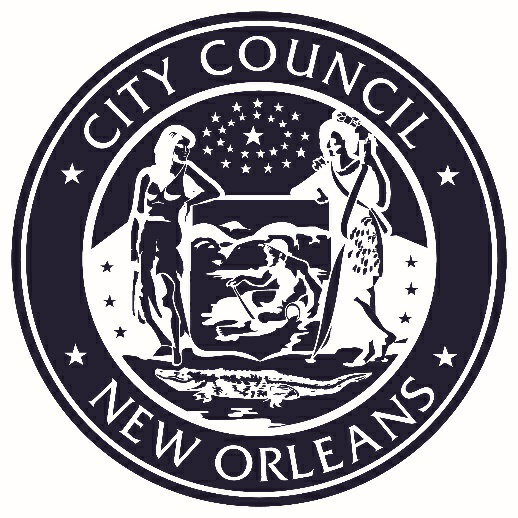  VICE PRESIDENT HELENA MORENOCouncilmember-At-LargePLEASE TURN ALL CELL PHONES AND BEEPERS EITHER OFF OR ON VIBRATE DURING COUNCIL PROCEEDINGS.